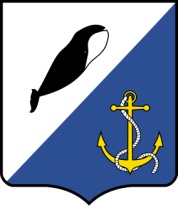 АДМИНИСТРАЦИЯПРОВИДЕНСКОГО ГОРОДСКОГО ОКРУГА ПОСТАНОВЛЕНИЕВ соответствии с Жилищным кодексом Российской Федерации, с Бюджетным кодексом Российской Федерации, руководствуясь Уставом Провиденского городского округа, Администрация Провиденского городского округаПОСТАНОВЛЯЕТ:Утвердить Порядок зачисления и расходования платы за жилое помещение (платы за наем) муниципального жилищного фонда, согласно Приложению к настоящему постановлению Признать утратившим силу постановление Администрации Провиденского городского округа от 21 апреля 2016 г. №103 «Об утверждении Порядка зачисления и расходования платы за пользованием жилым помещением (платы за наем) муниципального жилищного фонда.»Обнародовать настоящее постановление на официальном сайте Провиденского городского округа www.provadm.ru.Настоящее постановление вступает в силу со дня его официального обнародования.Контроль за исполнением настоящего постановления возложить на управление промышленной политики, сельского хозяйства, продовольствия и торговли Администрации Провиденского городского округа (Парамонов В. В.).Разослано: дело, УФЭиО, УППСХПиТ, Провиденский филиал ГП ЧАО «Чукоткоммунхоз», МП «Север».Порядок
зачисления и расходования платы за пользование жилым помещением (платы за наем) муниципального жилищного фондаОбщие положенияПорядок зачисления и расходования платы за наем муниципального жилищного фонда (далее - Порядок) устанавливает условия зачисления и использования средств, поступающих от предоставления муниципальных жилых помещений по договорам социального найма, договорам найма жилых помещений муниципального жилищного фонда, договорам найма специализированного жилищного фонда (далее - плата за наем).Размер платы за наем утверждается Администрацией Провиденского городского округа.Плата за наем поступает в бюджет Провиденского городского округа в полном объеме, за исключением вознаграждения, указанного в агентском договоре, заключенном между собственником муниципального жилищного фонда и агентом, осуществляющим сбор платы за наем с категорий лиц, указанных в п. 1 настоящего раздела, и отражается отдельной строкой в его доходной части. Перечисление платы за наем в бюджет Провиденского городского округа производится по отдельному платежному документу через счета органов федерального казначейства.Главным администратором (администратором) доходов бюджета Провиденского городского округа от поступлений платы за наем является Администрация Провиденского городского округа.Главным распорядителем расходов от поступлений платы за наем является Администрация Провиденского городского округа (далее - Администрация).Неиспользованный на конец текущего года остаток денежных средств платы за наем переходит на следующий год.Начисление, сбор и учет платы за наемК полномочиям Администрации относится: контроль за полнотой и своевременностью осуществления Агентом платежей (платы за наем, пеней, штрафов) и взыскание задолженности по платежам в бюджет Провиденского городского округа;принятие решения о возврате из бюджета Провиденского городского округа  излишне уплаченных (взысканных) платежей, представление поручения в орган Федерального казначейства для осуществления возврата в порядке, установленном Министерством финансов Российской Федерации;осуществление иных бюджетных полномочий, установленных Бюджетным Кодексом Российской Федерации и принятых в соответствии с ним муниципальными правовыми актами, регулирующими бюджетные правоотношения.В целях контроля за сбором платежей за наем Агент ежеквартально в срок до 25 числа месяца, следующего за отчетным периодом предоставляет принципалу отчеты о собранных средствах согласно приложению №1 к настоящему порядку. В срок до 25 января года, следующего за отчетным, Агент предоставляет отчет в свободной форме о расходовании средств вознаграждения.Перечисление собранных Агентом платежей за наем жилых помещений производится агентом ежегодно до 1 марта года, следующего за отчетным годом.Расходование средств платы за наемПлата за наем расходуется на финансирование:работ по капитальному ремонту муниципального жилищного фонда;текущего ремонта муниципальных жилых помещений, освобождающихся в связи с выездом граждан, их выселением, смертью, а также жилых помещений, приобретенных в собственность Провиденского городского округа;долевого финансирования проведения капитального ремонта жилищного фонда в рамках федеральных, окружных и муниципальных целевых программ.Расходование средств платы за наем производится на основании плана проведения капитального и текущего ремонта муниципального жилищного фонда.Администрация осуществляет следующие полномочия:разрабатывает проект плана расходования средств платы за наем;ведет учет и контроль расходования средств платы за наем;ежегодно в срок до 1 марта года, следующего за отчетным годом составляет отчет об использовании средств платы за наем и предоставляет его в Управление финансов, экономики и имущественных отношений Администрации Провиденского городского округа;осуществляет иные бюджетные полномочия, установленные Бюджетным Кодексом Российской Федерации и принимаемыми в соответствии с ним муниципальными правовыми актами, регулирующими бюджетные правоотношения.от 13 февраля 2019 г.№38пгт. ПровиденияОб утверждении Порядка зачисления и расходования платы за пользование жилым помещением (платы за наем) муниципального жилищного фондаГлава администрацииС. А. ШестопаловПодготовлено:Е. И. СтоволосоваСогласовано:А. Н. ФиляновД. В. РекунЕ. А. Красикова                                                                                                                                                            Приложениек постановлению администрации Провиденского городского округаот 13.02.2019 г. № 38Приложение № 1к Порядку зачисления и расходования платы за наем муниципального жилищного фондаПриложение № 1к Порядку зачисления и расходования платы за наем муниципального жилищного фондаПриложение № 1к Порядку зачисления и расходования платы за наем муниципального жилищного фондаОТЧЕТОТЧЕТОТЧЕТОТЧЕТОТЧЕТОТЧЕТОТЧЕТОТЧЕТОТЧЕТОТЧЕТОТЧЕТОТЧЕТОТЧЕТОТЧЕТпо плате за наем жилых помещений муниципального жилищного фондапо плате за наем жилых помещений муниципального жилищного фондапо плате за наем жилых помещений муниципального жилищного фондапо плате за наем жилых помещений муниципального жилищного фондапо плате за наем жилых помещений муниципального жилищного фондапо плате за наем жилых помещений муниципального жилищного фондапо плате за наем жилых помещений муниципального жилищного фондапо плате за наем жилых помещений муниципального жилищного фондапо плате за наем жилых помещений муниципального жилищного фондапо плате за наем жилых помещений муниципального жилищного фондапо плате за наем жилых помещений муниципального жилищного фондапо плате за наем жилых помещений муниципального жилищного фондапо плате за наем жилых помещений муниципального жилищного фондапо плате за наем жилых помещений муниципального жилищного фонда(Наименование нас. Пункта)(Наименование нас. Пункта)(Наименование нас. Пункта)(Наименование нас. Пункта)(Наименование нас. Пункта)(Наименование нас. Пункта)(Наименование нас. Пункта)(Наименование нас. Пункта)(Наименование нас. Пункта)(Наименование нас. Пункта)(Наименование нас. Пункта)(Наименование нас. Пункта)(Наименование нас. Пункта)(Наименование нас. Пункта)зазазазазаквартал2020г.г.г.г.Вид жилищного фонда (социального, специализированного, коммерческого использования)Площадь муниципального жилищного фонда на начало отчетного месяца кв.мПлощадь муниципального жилищного фонда на начало отчетного месяца кв.мНачислено платы за наем (с учетом пени)Начислено платы за наем (с учетом пени)Начислено платы за наем (с учетом пени)Начислено платы за наем (с учетом пени)Начислено платы за наем (с учетом пени)Собрано (взыскано) платы за наем (с учетом пени)Собрано (взыскано) платы за наем (с учетом пени)Собрано (взыскано) платы за наем (с учетом пени)Собрано (взыскано) платы за наем (с учетом пени)Перечислено платы за наем в местный бюджетс учетом пени(Заполняется в отчете за IV квартал)Перечислено платы за наем в местный бюджетс учетом пени(Заполняется в отчете за IV квартал)Вид жилищного фонда (социального, специализированного, коммерческого использования)Площадь муниципального жилищного фонда на начало отчетного месяца кв.мПлощадь муниципального жилищного фонда на начало отчетного месяца кв.мС начала года, руб.С начала года, руб.С начала года, руб.В том числе за отчетный период, руб.В том числе за отчетный период, руб.С начала года, руб.В том числе за отчетный период, руб.В том числе за отчетный период, руб.В том числе за отчетный период, руб.Перечислено платы за наем в местный бюджетс учетом пени(Заполняется в отчете за IV квартал)Перечислено платы за наем в местный бюджетс учетом пени(Заполняется в отчете за IV квартал)12233344566677Итого:Руководитель(подпись)(подпись)(ф. и. о.)(ф. и. о.)(ф. и. о.)(ф. и. о.)Главный бухгалтер(подпись)(подпись)(ф. и. о.)(ф. и. о.)(ф. и. о.)(ф. и. о.)Исполнитель(подпись)(подпись)(ф. и. о.)(ф. и. о.)(ф. и. о.)(ф. и. о.)Тел:Дата: